Publicado en Monterrey, Nuevo León el 17/11/2021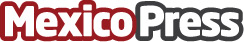 Así se puede mejorar el entorno educativo, en aula digitalDe acuerdo con el Instituto Nacional para la Evaluación de la Educación, la buena educación digital no tiene que ver con la tecnología más moderna. Tiene que ver con su impacto en los estudiantesDatos de contacto:Luis Tobias8182151000Nota de prensa publicada en: https://www.mexicopress.com.mx/asi-se-puede-mejorar-el-entorno-educativo-en Categorías: Nacional Educación http://www.mexicopress.com.mx